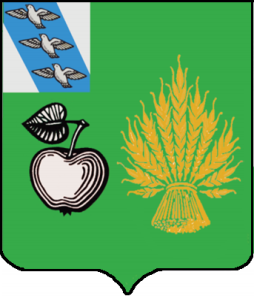 АДМИНИСТРАЦИЯБЕЛОВСКОГО РАЙОНА КУРСКОЙ ОБЛАСТИП О С Т А Н О В Л  Е Н И Еот 27.03.2023 № 418307910 Курская область, сл. БелаяВ соответствии с пунктом 8 Порядка осуществления закупок товаров, работ, услуг для государственных и (или) муниципальных нужд у единственного поставщика (подрядчика, исполнителя) в отношении дополнительных случаев к случаям, предусмотренным частью 1 статьи 93 Федерального закона N 44-ФЗ от 05.04.2013 "О контрактной системе в сфере закупок товаров, работ, услуг для обеспечения государственных и муниципальных нужд" (с изменения и  дополнениями), установленных Администрацией Курской области, утвержденного постановлением Администрации Курской области от 17.03.2022 № 247-па (в редакции постановления Администрации Курской области от 25.03.2022 № 298-па), на основании решения регионального штаба по повышению устойчивости экономики Курской области от 24.03.2023   №ПР-32  « О рассмотрении обращений органов исполнительной власти Курской области и органов местного самоуправления   Курской области по вопросам проведения закупок для обеспечения государственных нужд Курской области и муниципальных нужд, которые могут быть осуществлены заказчиками у единственного поставщика (подрядчика, исполнителя)», Администрация Беловского района Курской области ПОСТАНОВЛЯЕТ:1.Утвердить Перечень конкретных закупок для обеспечения муниципальных нужд образовательных организаций, подведомственных Управлению образования Администрации Беловского района Курской области, которые могут быть осуществлены заказчиками у единственного поставщика (подрядчика, исполнителя), согласно приложению.2.Контроль за исполнением настоящего постановления возложить на заместителя главы Администрации Беловского района Курской области А.М. Ярыгина.3.Настоящее постановление вступает в силу со дня подписания.Глава Беловского района                                              Курской области                                                                           Волобуев Н.В.                           Приложение к постановлению Администрации Беловского района Курской областиот 27.03.2023 № 418                          ПЕРЕЧЕНЬ  конкретных закупок для обеспечения муниципальных нужд образовательных организаций, подведомственных Управлению образования Администрации Беловского района Курской области, которые могут быть осуществлены заказчиками у единственного поставщика (подрядчика, исполнителя)Об утверждении Перечня конкретных закупок для обеспечения муниципальных нужд образовательных организаций, подведомственных Управлению образования Администрации Беловского района Курской области, которые могут быть осуществлены заказчиками у единственного поставщика (подрядчика, исполнителя)Наименование заказчикаПредмет контрактаПредельный срок, на который заключается контрактОбязанность единственного поставщика (подрядчика, исполнителя) исполнить свои обязательства лично или возможность привлечь к исполнению контракта субподрядчиков, соисполнителей и требование к объему исполнения )Требование к объему исполнения единственным поставщиком (подрядчиком, исполнителем) своих обязательств по контракту личноОбязанность заказчика установить в соответствии с Федеральным законом № 44-ФЗ требование обеспечения исполнения контрактамуниципальное казенное общеобразовательное учреждение «Мокрушанская средняя общеобразовательная школа» Беловского района Курской областиКапитальный ремонт здания Мокрушанской СОШ, расположенного по адресу:  Курская область, Беловский район, с. Мокрушино, Школьная ул., д. 20;31.09.2023Поставщик (подрядчик, исполнитель) исполняет обязательства по контракту лично100%Обеспечения исполнения контракта не требуетсямуниципальное казенное дошкольное образовательное учреждение «Коммунаровский детский сад» Беловского района Курской областиКапитальный ремонт Коммунаровского ДС (замена пола), расположенного по адресу: Курская область, Беловский район, п. Коммунар ул. Дружбы, д. 131.09.2023Поставщик (подрядчик, исполнитель) исполняет обязательства по контракту лично100%Обеспечения исполнения контракта не требуетсямуниципальное казенное дошкольное образовательное учреждение «Беличанский детский сад» Беловского района Курской областиКапитальный ремонт здания Беличанский ДС, расположенного по адресу: Курская область, Беловский район, с. Белица, ул. Советская, д. 2231.09.2023Поставщик (подрядчик, исполнитель) исполняет обязательства по контракту лично100%Обеспечения исполнения контракта не требуетсямуниципальное казённое общеобразовательное учреждение «Корочкинская основная общеобразовательная школа» Беловского района Курской областиБлагоустройство общественной территории мемориального комплекса в честь войнов-земляков погибших в годы ВОВ 1941-1945г, расположенного по адресу: Курская область Беловский район д. Корочка 16731.05.2023